福島県では、「再生可能エネルギー先駆けの地」の実現を目指し、平成２９年５月に「福島県再エネ・省エネ推進建築物整備指針」を定め、建築物における再生可能エネルギーの導入と省エネルギー対策を推進しております。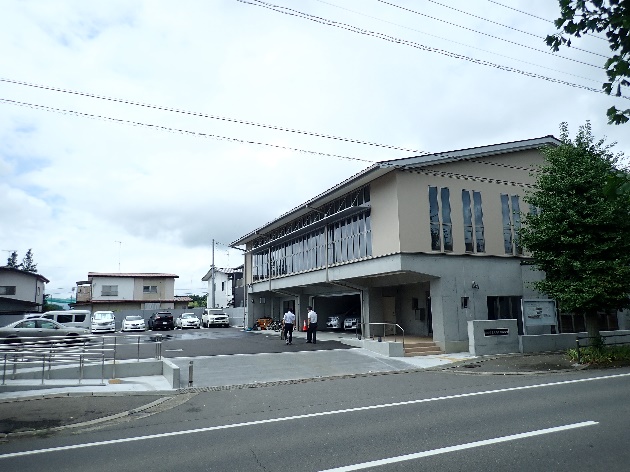 その一環として、須賀川土木事務所の改築工事をモデルにＺＥＢ（ネット・ゼロ・エネルギー・ビル）化を進め、今年３月に完成いたしました。そこで、ＺＥＢへの理解促進、県有建築物や市町村、民間事業者の中小オフィス等へのＺＥＢ普及を目的に、ＺＥＢ見学会・説明会を開催いたします。また、本会の開催に合わせ、福島県が後援する「ふくしま地中熱利用情報交換フォーラム」を同時開催いたします。○日　　時　令和２年１２月２１日（月）　１３：００～１７：００○会　　場　須賀川市役所４階大会議室（須賀川市八幡町１３５）　　　　　　　須賀川土木事務所新庁舎（須賀川市大町３３）　　　　　　※駐車場は須賀川市役所駐車場を御利用ください。○参加対象　行政職員、民間事業者ほかＺＥＢに関心のある方（福島県内在住の方のみ・定員１００名）　　　　　　※新型コロナウィルス感染拡大防止のため、マスク着用、手指消毒の徹底に御協力願います。また、当日、発熱のある方や体調のすぐれない方の参加は御遠慮願います。○プログラム１　ＺＥＢ説明会（１）国におけるＺＥＢ普及への施策等について（環境省　地球温暖化対策事業室）（２）ＺＥＢの先進事例の紹介　　　①神奈川県足柄上郡開成町　他（（株）松田平田設計）②民間事例（オーブ・アラップ・アンド・パートナーズ・ジャパン・リミテッド）２　ふくしま地中熱利用情報交換フォーラム（１）地中熱利用技術の概要について（福島県地中熱利用技術開発有限責任事業組合）（２）基調講演「新方式  熱応答試験の全国標準化を目指して」（産業技術総合研究所）（３）パネルディスカッション「須賀川土木事務所庁舎のＺＥＢ化の概要と県内での再エネ・省エネ施設導入促進へ向けて」３　ＺＥＢ見学会（１）須賀川土木事務所庁舎の運用状況について（福島県土木部営繕課）（２）須賀川市庁舎の省エネ等の事例紹介について（福島県須賀川市）（３）施設見学　①須賀川土木事務所庁舎　②須賀川市役所庁舎○お申込み　別紙申込書に必要事項をご記入の上、下記メールもしくはＦＡＸでお申し込みください。　　※申込先：福島県土木部営繕課　　　 メールアドレス：eizen@pref.fukushima.lg.jp  ＦＡＸ：０２４－５２１－７７１７　　※締切：令和２年１２月１１日（金）（必着）○問合先　　福島県土木部営繕課  電気設備担当　ＴＥＬ：０２４－５２１－７５２７福島県土木部営繕課　行メールアドレス：eizen@pref.fukushima.lg.jpＦＡＸ：０２４－５２１－７７１７■申込情報※新型コロナウィルス感染拡大防止のため、参加者の人数を制限（定員１００名）しております。申込み多数の場合、参加人数の調整をお願いすることがありますので御了承願います。※個人情報の取扱いについて　　この申込書で知り得た個人情報は、本見学会の運営にのみに使用し、その他の目的には一切使用しません。申込締切：令和２年１２月１１日（金）必着※問合先　　福島県土木部営繕課  電気設備担当　ＴＥＬ：０２４－５２１－７５２７コーディネータ福島大学　共生システム理工学類　特任教授　赤井　仁志パネリスト(株)土田建築設計事務所　代表取締役社長　飛木　佳奈ミサワ環境技術(株)　常務取締役　田中　雅人福島県土木部営繕課　課長　田母神　秀顕団体名・会社名団体・会社所在地（市町村名）　　　　　　　　　　　　　　　市　・　町　・　村　　　　　　　　　　　　　　　市　・　町　・　村　　　　　　　　　　　　　　　市　・　町　・　村　　　　　　　　　　　　　　　市　・　町　・　村申込者職　名氏　名申込者ＴＥＬ申込者ＦＡＸ申込者e-mail参加者職　名氏　名参加者職　名氏　名